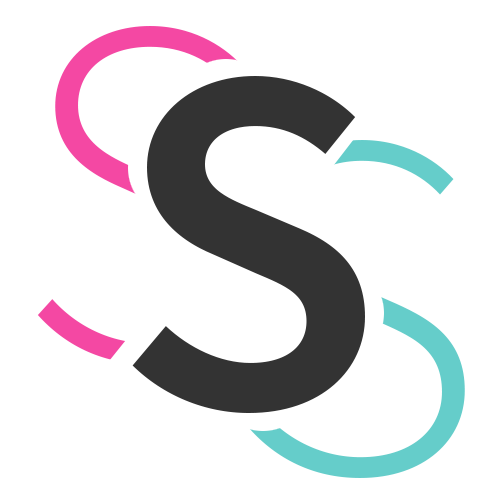 Shonelle Sosa808.206.3586CVDeselect the Preset Art ShowcaseOctober 2015Displayed two art pieces at the Honolulu Museum of Art School